MEHBUB MEHBUB.331434@2freemail.com 	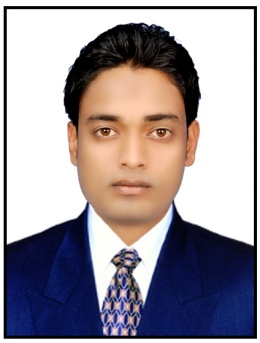 ACCONTANTOffice Skills: Telephone & Front Desk Reception  Customer Service  Filing Database & Records Management  Data Entry (35 WPM)).Computer Skills : Word, Excel, Photoshop, Outlook , Internet, XP/windows 8 Others: Excelled in Communication and Interpersonal skills.Excelled in handling a variety of customer service and calmed upset/angry customers and resolve their issues with expediencyPraised by HOD for excellent performance as an Account Assistant during his Eight-week leave.To work in an organization that highly values ethical behavior towards their employees and which provides an opportunity for growth and upgrade one’s skill and enhance one’s futureS.S.C from Secondary Education Board of Assam (Assam)H.S.C from Assam Higher Secondary Education Council (Assam)Bachelor of Arts from Guwahati University Worked as a Computer Operator in SDO Civil Office(Assam) as Freelancer 6 months as a Senior Salesman at Ajmal Perfumes.6 Months worked as a Receptionist at Koyla Hotel2 Years Experience as a Accountant at Tokyosat Group of Companies, Dubai, U.A.E		Date of Issue 	:	24th July 2012.Date of Place	:	Assam			Date of Expiry	:	23rd July 2022.Date of Birth		:	31st Dec-1991.Marital Status		:	UnmarriedSex			:	MaleNationality		:	IndianReligion			: 	IslamLanguage Known	:	Fluently in English with Neutral accent, Hindi & Urdu.Capabilities 		:	Hard Working, Never Quitting & Self Deterministic 					Sincerity and interest in work.I hereby declare that the above-mentioned information are correct up to my knowledge and I bear the responsibility for the correctness the above-mentioned particulars.KEY SKILLSOBJECTIVESACADEMIC QUALIFICATIOPROFESSIONAL EXEPERIECNE PASSPORT DITAILSPERSONAL DETAILSDECLARATION